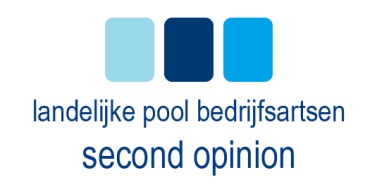 MACHTIGINGDoor ondertekenen van deze machtiging geeft u uw eigen (bedrijfs)arts1 toestemming om informatie te geven aan de second opinion bedrijfsarts. Ik geef toestemming aan ………………………….(naam bedrijfsarts) om alle voor de second opinion noodzakelijke en beschikbare informatie door te sturen aan de bedrijfsarts, die door ons wordt verzocht een second opinion uit te voeren.De over te dragen gegevens zijn:- algemene gegevens:Mijn persoonsgegevens, zoals boven vermeldDe gegevens over het verzuimGegevens over werk en werkgever- relevante medische gegevens:De actuele medische situatie en de bevindingen van de arts bij onderzoekMedische overwegingen van de artsInformatie die is opgevraagd bij mijn behandelaarsOndertekeningPlaats					Datum					HandtekeningGegevens werknemerGegevens werknemerNaamAdresPostcode en woonplaatsGeboortedatumTelefoonnummer E-mailadres Naam werkgever